IDE ALEXIUS AZIBANYECOMPUTER ENGINEERINGfunction [ttyl] =    chokes(t,m) 2 ttyl(1)= -((15/500)*m(1))+ ((5/1000)*m(2))+1;ttyl(2)= ((15/500)*m(1))-((18/1000)*m(2))+ ((3/400)*m(3));ttyl(3)= ((13/1000)*m(2))-((13/400)*m(3));ttyl=ttyl';endcommandwindowclearclcclose allwidth= [0:1:1200];initial=[0 0 0];[t,Q]= ode45(@chokes,width,initial);figure(1)subplot(3,1,1)plot(t,Q(:,1),'go-')xlabel('Time (min)')ylabel('Volume(litres)')HOST('Bank 1', 'Location', 'South')grid onaxis tighttitle('Figure 1:Dynamic Responses of the Banks')subplot(3,1,2)plot(t,Q(:,2),'b*--')xlabel('Time (min)')ylabel('Volume(litres)')HOST('Bank 2',	'Location', 'South')grid onaxis tightsubplot(3,1,3)plot(t,Q(:,3),'r+--')xlabel('Time(min)')ylabel('Volume (litres)')HOST('Bank 3', 'Location', 'South' )grid onaxis tight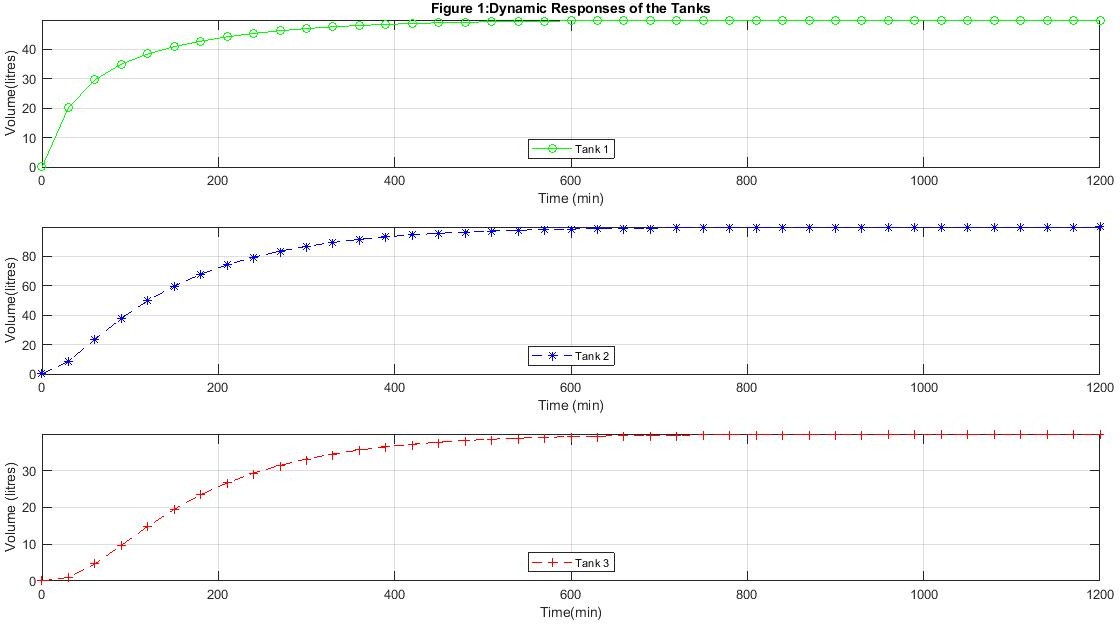 